                             Reklamační formulář – Topdrezy.cz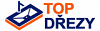 Údaje kupujícího:Popis vady (prosím stručně charakterizovat důvod reklamace):Datum vyplnění tiskopisu:*** Prosím vyplňte tento formulář a pošlete nám zpět do e-mailu. Do přílohy přiložte i Vaši fakturu, fotky nebo krátké video poškozené části výrobku a štítek zboží.
Děkuji!Jméno a příjmení:Adresa:Telefonní číslo: E-mail:Název zboží:Číslo objednávky: